Інструкційна карта «Виготовлення соняшника із стрічок»№ з/пФото зразок Технологічна послідовність виготовлення  виробу1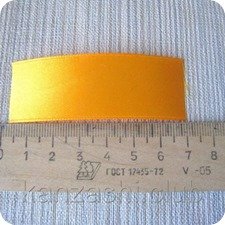  Наріжемо стрічку на відрізки 2,5х7 см, мені треба було 27 пелюсток.2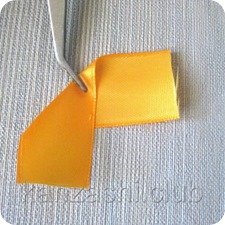  Кожен відрізок складемо спочатку під кутом 90 градусів, потім звернемо так, щоб вийшов рівний гострий кут. 3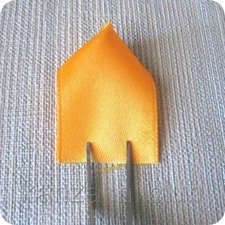 Стежимо щоб нижні краї стрічок збігалися.4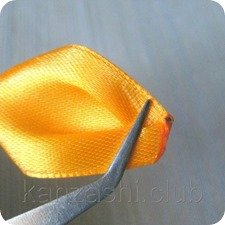 Зробимо на пелюстці дві складки, обпаливши край вогнем.5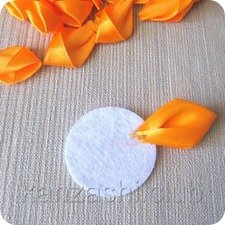  Починаємо приклеювати їх до фетрові кружечку діаметром 4 см.6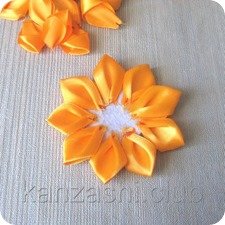 В першому ряду 9 пелюсток. Зробимо на пелюстці дві складки, Заплава край вогнем.7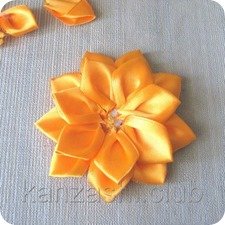  Другий ряд приклеюємо зверху, між пелюсточками першого ряду, також 9 штук.8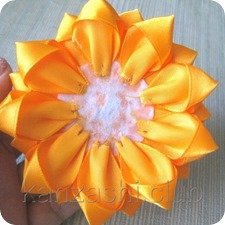 Третій рівень приклеїмо під низ соняшнику, 9 штук, між пелюстками першого ряду. 9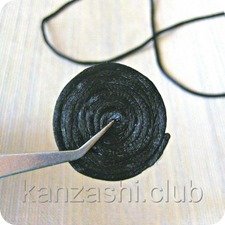 З атласної шнура зробимо серединку і приклеїмо її на квітку. 10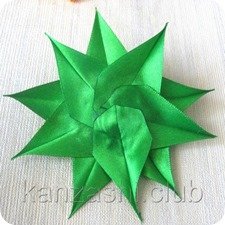 Склеїмо 10 листочків в 2 рівня по 5 штук в кожному. На них приклеїмо соняшник.11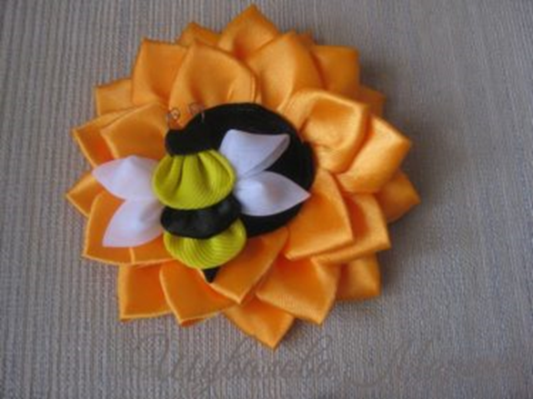 Можна декорувати наш соняшник з стрічок, бджілкою в техніці канзаші